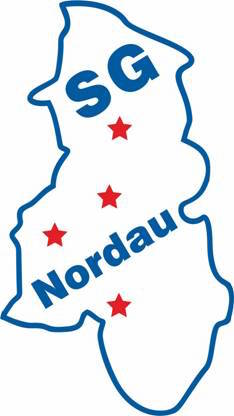 SSV Schafflund, TSV Lindewitt, TSV Medelby, Höruper SCJugendtrainer dringend gesucht! Wir suchen engagierte Trainer/innen und Betreuer/innen für den E –und D-Jugendbereich, die den Verein unterstützen möchten und den Kindern Technik, Taktik und Spaß am Fußball vermitteln können.Wir und die Kinder freuen sich auf viele Anfragen!Bei Interesse melde Dich bei Oliver Fust unter der Email fust.schafflund@t-online.de